О внесении изменений в постановление главы города Когалыма «О создании муниципального совета по развитию образования города Когалыма»Руководствуясь Федеральным законом «Об образовании в Российской Федерации» от 29.12.2012 N 273-ФЗ, положением об управлении образования Администрации города Когалыма, утвержденным Думой города Когалыма от 09.02.2006 №208-ГД, во исполнение распоряжения Правительства Ханты-Мансийского автономного округа-Югры от 27 мая 2022 года № 268-рп «О ходе исполнения подпунктов «а», «б» пункта 6 Перечня поручений Президента Российской Федерации от 24 сентября 2021 года № Пр-1808ГС по итогам заседания Президиума Государственного Совета Российской Федерации 25 августа 2021 года»:1. Внести в постановление главы города Когалыма от 29.12.2007 года   № 2684 «О создании муниципального совета по развитию образования города Когалыма» следующие изменения: 1.1. Положение о муниципальном совете по развитию образования города Когалыма изложить в новой редакции согласно приложению 1 к настоящему постановлению.1.2. Состав муниципального совета по развитию образования города Когалыма изложить в новой редакции согласно приложению 2 к настоящему постановлению.2. Контроль за выполнением постановления возложить на заместителя главы города Когалыма Л.А. Юрьеву.Положение о муниципальном совете по развитию города Когалыма1. Общие положения 1.1. Настоящее положение регламентирует порядок формирования и деятельности муниципального совета по развитию образования города Когалыма (далее- Совет).1.2. Совет руководствуется в своей деятельности федеральным законодательством и законодательством Ханты-Мансийского автономного округа-Югры, настоящим положением.1.3.   Деятельность Совета основывается на принципах коллегиальности принятия решений, гласности.1.4. Члены Совета принимают участие в его работе на безвозмездной основе.1.5. Совет является формой непосредственного участия местного сообщества в реализации органами местного самоуправления и местным сообществом наиболее важных управленческих решений по вопросам развития образования на территории города Когалыма.2. Порядок формирования и структура Совета2.1. Состав Совета утверждается постановлением Администрации города Когалыма.2.2. В состав Совета входят представители участников образовательного процесса (педагогические работники, обучающиеся, их родители (законные представители), председатели органов государственно-общественного управления образовательных организаций, представители общественности (научной, культурной, деловой), представители органов местного самоуправления, управления образования Администрации города Когалыма, а также представители граждан, их, объединений и организаций, иных юридических лиц, действующих в сфере образования.2.3. По решению Совета в его состав также могут быть приглашены и включены граждане, чья профессиональная и (или) общественная деятельность, знания, опыт и возможности могут позитивным образом содействовать функционированию и развитию системы образования города Когалыма (кооптированные члены Совета).Общее количество кооптированных членов Совета не должно превышать 30% от общего количества членов Совета. Срок полномочий для кооптированных членов устанавливается продолжительностью в 4 года.2.4. Персональный (пофамильный) состав Совета утверждается приказом управления образования Администрации города Когалыма.   3. Задачи и компетенции Совета3.1. Основными задачами Совета является: а) участие общественности в определении основных направлений развития системы общего и дополнительного образования города Когалыма, приоритетов образовательной политики; б) развитие форм участия общественности в управлении образованием и повышении качества общего и дополнительного образования, содействие открытости и публичности в деятельности системы общего и дополнительного образования;  в) содействие созданию и деятельности образовательных объединений в форме ассоциаций или союзов в соответствии с законодательством РФ, общественных объединений участников образовательного процесса и иных граждан, заинтересованных в развитии образования, благотворительных организаций, содействующих деятельности и развитию муниципальной системы образования; 3.2. К основным полномочиям муниципального совета по развитию образования относятся: 1) согласование программы развития системы общего и дополнительного образования города Когалыма; 2)	заслушивание, согласование и представление общественности ежегодного муниципального публичного доклада в сфере образования города Когалыма по итогам учебного и финансового года;3)	разработка предложений по развитию общественного участия в оценке качества общего и дополнительного образования, организация и проведение общественного наблюдения деятельности образовательных организаций, обеспечение участия представителей общественности в процедурах аккредитации и лицензирования образовательных учреждений, аттестации педагогических кадров;4)	согласование решений органа местного самоуправления о создании, реорганизации и ликвидации муниципальных образовательных учреждений;5)	разработка предложений по созданию здоровых и безопасных условий обучения и воспитания в образовательных организациях города;6)	разработка мероприятий и программ содействия общественности, общественных объединений и благотворительных организаций в создании здоровых и безопасных условий обучения и воспитания с помощью привлечения средств системой общего и дополнительного образования города Когалыма из внебюджетных источников;7)	разработка предложений по реализации основных направлений национальных проектов «Образование», «Демография» на территории Ханты- Мансийского автономного округа - Югры, городских программ, направленных на развитие системы общего и дополнительного образования города Когалыма, обеспечение общественного участия в их реализации;8) разработка предложений по осуществлению взаимодействия общеобразовательных организаций, организаций профессионального образования, органов местного самоуправления и работодателей города Когалыма по реализации муниципальных планов (программ) по самоопределению и ранней профессиональной ориентации обучающихся и проведению оценки эффективности принимаемых на муниципальном уровне мер, направляемых на создание условий для профессионального становления обучающихся по образовательным программам основного общего и среднего общего образования. 4. Организация деятельности Совета.4.1. Порядок работы Совета (периодичность проведения заседаний, сроки и порядок оповещения членов Совета о проведении заседаний, сроки предоставления членам Совета материалов для работы, порядок проведения заседаний, иные процедурные вопросы) определяется регламентом Совета, разрабатываемым им в соответствии с настоящим Положением и утверждаемым им самостоятельно.На первом заседании Совета утверждаются регламент Совета, избираются председатель и секретарь Совета, при необходимости - заместитель (заместители) председателя Совета. Председатель Совета избирается только из числа председателей органов государственно-общественного управления образовательных организаций или из числа кооптированных членов в составе Совета, заместитель председателя может избраться из числа председателей органов государственно-общественного управления образовательных организаций, из числа кооптированных членов в составе Совета или из числа представителей участников образовательного процесса. 4.2.	Организационной формой работы Совета являются заседания, которые проводятся по мере необходимости, но не реже, чем два раза в год. Заседания Совета созываются председателем Совета, а в его отсутствие - заместителем председателя.Внеочередные заседания Совета могут созываться по инициативе председателя Совета, представителя органа местного самоуправления в составе Совета, а также по требованию не менее 1/3 членов Совета.4.3.	На заседании может быть рассмотрен любой вопрос, отнесенный к компетенции Совета.4.4.	Совет вправе для подготовки материалов к заседаниям Совета, выработки проектов его решений в период между заседаниями, создавать постоянные и временные комиссии Совета, в том числе для участия в комиссиях по рассмотрению конкурсных материалов, представляемых в рамках Программы реализации национального проекта «Образование».Совет определяет структуру, количество членов и персональное членство в комиссиях, назначает из числа членов Совета их председателей, утверждает задачи, функции, персональный состав и регламент работы комиссий. В комиссии кроме членов Совета могут входить, с их согласия, любые лица, которых Совет сочтет необходимыми пригласить и включить в состав для обеспечения эффективной работы комиссии. Председателями постоянных и временных комиссий являются члены Совета.4.5.	Заседание муниципального совета по развитию образования правомочно, если на нем присутствуют более половины от числа членов Совета. Заседание Совета ведет председатель, а в его отсутствие - заместитель председателя.4.6.	Решения Совета принимаются простым большинством голосов членов Совета, присутствующих на заседании, при открытом голосовании, и оформляются протоколом, который подписывается председателем и секретарем Совета.4.7.	Для осуществления своих функций Совет вправе:а) приглашать на заседания работников управления образования Администрации города Когалыма, руководителей и работников образовательных учреждений города для получения разъяснений, консультаций, заслушивания отчетов по вопросам, входящим в компетенцию Совета;б) запрашивать и получать у руководителей образовательных учреждений города и управления образования Администрации города Когалыма информацию, необходимую для осуществления функций Совета, в том числе в порядке контроля за реализацией решений Совета.4.8.	Председатель Совета имеет право:-	действовать от имени Совета в пределах полномочий, имеющихся у этого органа;-	представлять Совет в отношениях с органами государственной власти и органами местного самоуправления, с юридическими и физическими лицами;-	получать информацию о состоянии и результатах деятельности системы образования города Когалыма от управления образования Администрации города Когалыма;-	информировать управление образования Администрации города Когалыма о фактах нарушения действующего законодательства в сфере образования.4.9.	Организационно-техническое обеспечение деятельности и делопроизводство муниципального совета по развитию образования обеспечивает управление образования Администрации города Когалыма.Состав муниципального совета по развитию образования города КогалымаЗаместитель главы города Когалыма, курирующий деятельность в сфере опеки и попечительства, образования, культуры, спорта и молодёжной политики, связей с общественностью и социальных вопросов;Начальник управления образования Администрации города Когалыма;Представитель управления образования Администрации города КогалымаПредседатель Думы города Когалыма;Начальник (заместитель начальника) управления культуры, спорта и молодежной политики Администрации города Когалыма;Начальник отдела по организации деятельности территориальной комиссии по делам несовершеннолетних и защите их прав при Администрации города Когалыма;Начальник отдела по связям с общественностью и социальным вопросам Администрации города Когалыма;Председатель Когалымской городской организации Профсоюза работников образования;Директор (заместитель директора) организации дополнительного образования города Когалыма; Директор (заместитель директора) общеобразовательной организации города Когалыма; Заведующий (заместитель заведующего) дошкольной образовательной организации города Когалыма; Заведующий отделением организации медицинской помощи несовершеннолетним в образовательных организациях бюджетного учреждения «Когалымская городская больница»;Председатель управляющего совета муниципального автономного общеобразовательного учреждения «Средняя общеобразовательная школа №1» города Когалыма;Председатель управляющего совета муниципального автономного общеобразовательного учреждения «Средняя общеобразовательная школа №3» города Когалыма;Председатель управляющего совета муниципального автономного общеобразовательного учреждения «Средняя общеобразовательная школа №5» города Когалыма;Председатель управляющего совета муниципального автономного общеобразовательного учреждения «Средняя общеобразовательная школа №6» города Когалыма;Председатель управляющего совета муниципального автономного общеобразовательного учреждения «Средняя общеобразовательная школа №8 с углублённым изучением отдельных предметов»;Председатель управляющего совета муниципального автономного общеобразовательного учреждения «Средняя общеобразовательная школа-сад №10» города Когалыма;Председатель органа государственно-общественного управления муниципального автономного дошкольного образовательного учреждения города Когалыма «Цветик - семицветик»;Председатель органа государственно-общественного управления   муниципального автономного дошкольного образовательного учреждения города Когалыма «Сказка»;Председатель органа государственно-общественного управления муниципального автономного дошкольного образовательного учреждения города Когалыма «Чебурашка»;Председатель органа государственно-общественного управления муниципального автономного дошкольного образовательного учреждения города Когалыма «Буратино»;Председатель органа государственно-общественного управления муниципального автономного дошкольного образовательного учреждения города Когалыма «Золушка»;Председатель органа государственно-общественного управления муниципального автономного дошкольного образовательного учреждения города Когалыма «Березка»;Председатель органа государственно-общественного управления муниципального автономного дошкольного образовательного учреждения города Когалыма «Колокольчик»; Председатель органа государственно-общественного управления муниципального автономного учреждения дополнительного образования «Дом детского творчества» города Когалыма;Председатель органа государственно-общественного управления муниципального автономного учреждения дополнительного образования «Детская школа искусств» города Когалыма;Представители управляющих советов общеобразовательных организаций города из числа обучающихся. 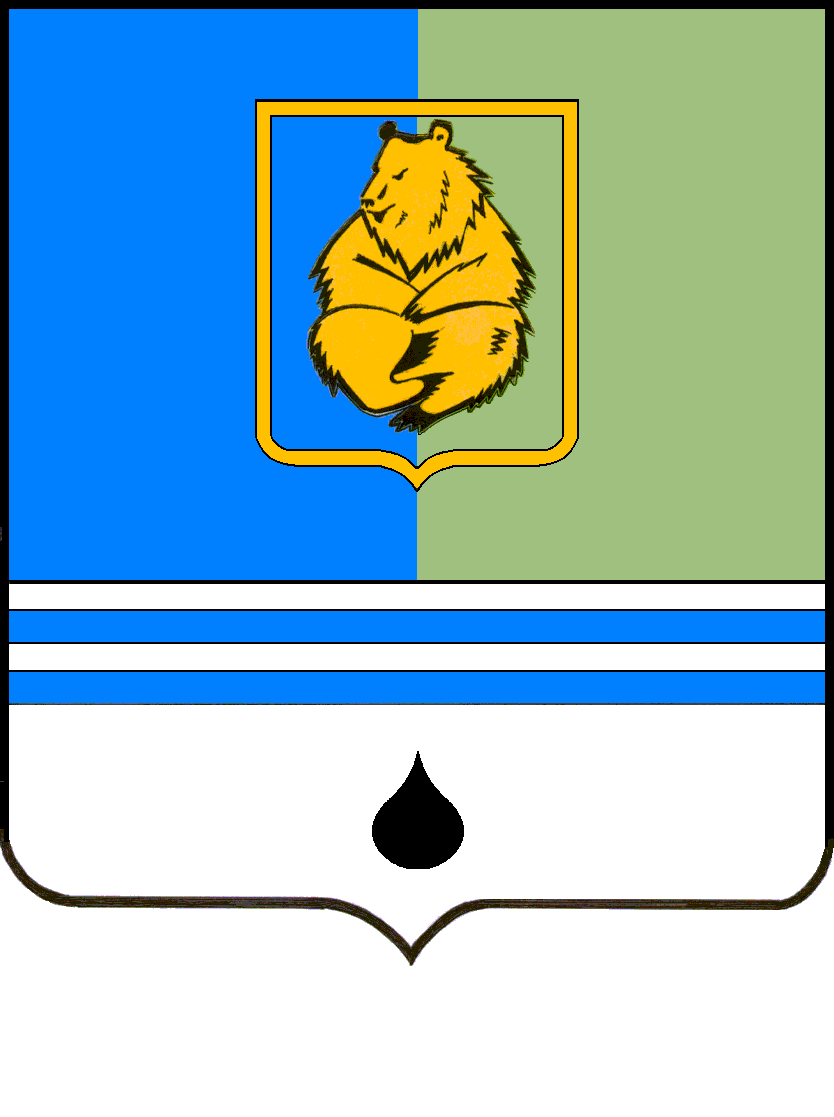 ПОСТАНОВЛЕНИЕАДМИНИСТРАЦИИ ГОРОДА КОГАЛЫМАХанты-Мансийского автономного округа - ЮгрыПОСТАНОВЛЕНИЕАДМИНИСТРАЦИИ ГОРОДА КОГАЛЫМАХанты-Мансийского автономного округа - ЮгрыПОСТАНОВЛЕНИЕАДМИНИСТРАЦИИ ГОРОДА КОГАЛЫМАХанты-Мансийского автономного округа - ЮгрыПОСТАНОВЛЕНИЕАДМИНИСТРАЦИИ ГОРОДА КОГАЛЫМАХанты-Мансийского автономного округа - Югрыот [Дата документа]от [Дата документа]№ [Номер документа]№ [Номер документа]Приложение 1к постановлению Администрациигорода КогалымаПриложение 1к постановлению Администрациигорода Когалымаот [Дата документа] № [Номер документа]Приложение 2к постановлению Администрациигорода КогалымаПриложение 2к постановлению Администрациигорода Когалымаот [Дата документа] № [Номер документа]